TASMANIAN INDUSTRIAL COMMISSIONIndustrial Relations Act 1984s55(2)  application for approval  of an industrial agreement Minister administering the State Service Act 2000 andThe   Community  and   Public   Sector   Union   (State  Public   Services  FederationTasmania) IncandHealth Services Union, Tasmania Branch(T14460  of 2016)RADIATION THERAPISTS AGREEMENT 2016PRESIDENT D J BARCLAY                                                           HOBART, 23 DECEMBER 2016Industrial 	agreement	-	application	approved	-	operative  from 	date    of registration - forwarded to Registrar for registrationDECISION[1]  On  19  December   2016,  the   Minister   administering  the  State   Service  Act  2000 (MASSA) lodged  with  the Registrar, pursuant to Section  55(2)  of the Industrial  Relations Act 1984 (the  Act), the Radiation Therapists  Agreement  2016  (the  Agreement).[2]  At the  hearing  in Hobart  on 22 December  2016, Ms J  Fitton  appeared  on behalf  of the  MASSA, Mr T Lynch  appeared  on behalf  of The Community and Public Sector Union (State  Public Services  Federation  Tasmania)  Inc  (CPSU) and  Mr R Moore  appeared  on behalf of the Health  Services Union, Tasmania Branch (HSU).[3]	Ms Fitton   submitted that   the  Agreement   was  part   of  a  three   stage  process  of reaching agreement with the unions:a.  The approval  of the agreement;b.  Variations to the relevant award; andc.   Commitments regarding ongoing negotiations.[4]  She noted  that  significant additional  conditions  were  agreed  to  be included  in  the award   and  the   award   was  to   be  varied   including   wider   bereavement  benefits   and separate Family Violence leave provisions.2[5]  Much of the  Agreement  is replicated  from  the previous  agreement. However, there were   a   number    of   additional   conditions    including    adjustments   of   wage   related allowances, a revised  professional  development fund, provision for lactation facilities  and professional practice  functions  allowance.[6]  Mr Moore  agreed  with  Ms Fitton's  submissions  and  noted  the  significance  of  the commitment to further discussions.[7]  Mr Lynch  concurred in the  submissions  made  by Ms Fitton  and Mr Moore.  He also noted  that   the  2013  agreement  was  not  to  be  retired   ensuring  no  disadvantage   to employees.[8]  All  parties   submitted  that  it was  in  the  public  interest  that   the  agreement   be approved and that employees  would not be disadvantaged  through the approval of the agreement.[9]  I am   satisfied    that    the   agreement    is   consistent    with    the    public   interest requirements of the  Act, does not  disadvantage  the employees  concerned, and the term of the agreement does not exceed 5 years.[10]    Pursuant  to  s55(4)  the  agreement  is approved  with  an  operative date  from  the date  of registration and  shall  remain  in  force  until  30 June  2018    The  file  will  now  be referred   to  the   Registrar   for  registration  of  the  Agreement   in  accordance   with   the requirements of s56(1)  of the Act.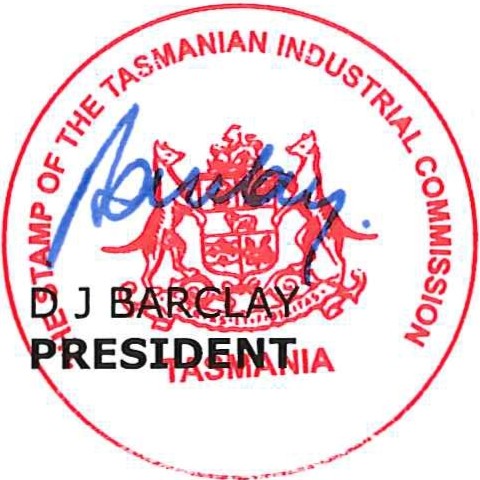 Appearances:Ms J Fitton  for MASSA Mr T Lynch for CPSU Mr R Moore for HSUDate  and place of hearing:201622 DecemberHobart